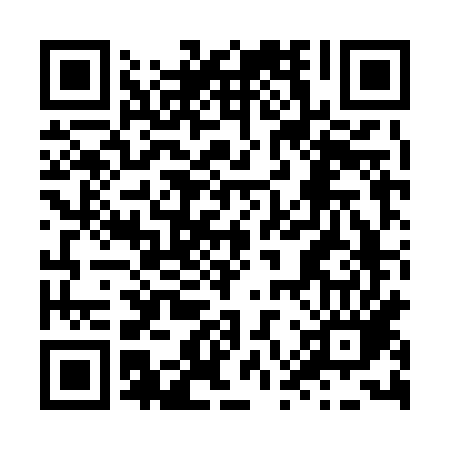 Prayer times for Gwangmyeong, South KoreaMon 1 Apr 2024 - Tue 30 Apr 2024High Latitude Method: NonePrayer Calculation Method: Muslim World LeagueAsar Calculation Method: ShafiPrayer times provided by https://www.salahtimes.comDateDayFajrSunriseDhuhrAsrMaghribIsha1Mon4:496:1812:364:116:558:192Tue4:476:1712:364:116:568:203Wed4:466:1512:364:116:578:214Thu4:446:1412:364:116:588:235Fri4:426:1212:354:126:598:246Sat4:416:1112:354:127:008:257Sun4:396:0912:354:127:018:268Mon4:376:0812:344:137:028:279Tue4:356:0612:344:137:038:2810Wed4:346:0512:344:137:038:2911Thu4:326:0312:344:137:048:3012Fri4:306:0212:334:137:058:3213Sat4:296:0112:334:147:068:3314Sun4:275:5912:334:147:078:3415Mon4:255:5812:334:147:088:3516Tue4:245:5612:324:147:098:3617Wed4:225:5512:324:147:108:3718Thu4:205:5412:324:157:118:3919Fri4:195:5212:324:157:128:4020Sat4:175:5112:314:157:128:4121Sun4:155:5012:314:157:138:4222Mon4:145:4812:314:157:148:4323Tue4:125:4712:314:167:158:4524Wed4:105:4612:314:167:168:4625Thu4:095:4512:314:167:178:4726Fri4:075:4312:304:167:188:4827Sat4:065:4212:304:167:198:5028Sun4:045:4112:304:167:208:5129Mon4:025:4012:304:177:218:5230Tue4:015:3912:304:177:228:53